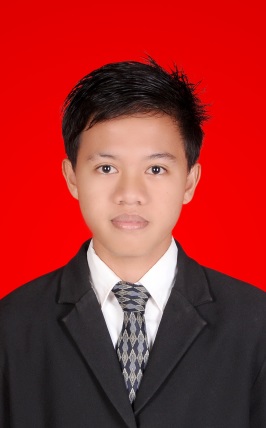 CURRICULUM VITAECURRICULUM VITAESELF IDENTITYName				: Kiki UsmanNIK				: 1602 0501 0194 0017Place and Date of Birth	: Kayuagung, 01 January, 1994Gender				: MaleMarital Status			: SingleReligion			: IslamAddress	: Jl. Lunjuk Jaya Lrg.Tembesu No.2266   Bukit Besar Palembang.Telp/ Fax	: 0857-88742088E-mail	: Kikiusman111@gmail.comEDUCATIONAL BACKGROUNDIII NON FORMAL EDUCATIONIV PROFFESIONAL TRAININGSV WORKING EXPERIENCESVI SCIENTIFIC MEETINGSComplete NameKiki UsmanNIK1602 0501 0194 0017UniversityState Polytechnic of SriwijayaYear of GraduationEducational ProgramSchool / CollageStudy Program2006Elementary SchoolSD Negeri 3 Kayuagung2009Junior High SchoolSMP Negeri 1 Kayuagung2012Vocational High SchoolSMA Negeri 1 KayuagungSocial Science2015University LevelState Polytechnic of SriwijayaInformatics ManagementYear of GraduationEducational ProgramSchool/Collage/UniStudy Program2012PascalBina Insan ProfesionalPascalYearTraining ProgramHostsDuration2012Diksarlin PolsriState Polytechnic of Sriwijaya       6 days2014Movie coaching clinic - Menuju Gemilang FFI 2014 Sumatera SelatanSwarna Dwipa’s Hotel       1 day2014Work Shop Make Up Movie Effect - Menuju Gemilang FFI 2014 Sumatera SelatanSwarna Dwipa’s Hotel       1 day2014Work Shop Berita Ringan – Anniversary 7th Sriwijaya TVThe Jayakarta Daira’s Hotel      1 dayCompanyPositionDepartmentsDurationPT. PLN (PERSERO) WS2JB RAYON KENTEN PALEMBANGTraineeTeknologi Informasi (TI)1 MonthYearActivitiesHostsDuty2013Menuju Indonesia 2020State Polytechnic of SriwijayaParticipants2014Limitless Breaktrough with TechnopreneurshipState Polytechnic of SriwijayaParticipants